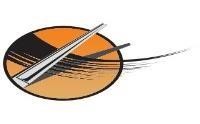 TRANSITIONS TECHNICAL COLLEGE, INC. 2023-2025 NATURAL HAIRSTYLING STUDENT KIT LIST  2-Vinyl Shampoo Capes 2-Styling Capes 1-Ceramic Blow Dryer w/attachments1-Ceramic Flat Iron (1 inch)12-Butterfly Clamps 4-Large Super Grip Clips 1-Spray Bottle4-Pair Reusable Latex or Plastic Gloves2-Plastic Bowls (small)1-Pack Spatulas (small)8-Hair Sewing Needles (4 straight & 4 curved) 2-Crochet Hooks4-Mannikins w/holder or tripod (1 straight & 3 textured) 1-Large Bottle Hair Bonding Adhesive (Gray or White) 1-Large Spool Hair Sewing Thread (Black or Brown) 2-Pair Scissors (Haircutting Shears or Scissors) 1-Box Rat Tail Combs 1-Box Styling Combs 2-Detangling Brush (Paddle Brush) 1-Styling Brush 2-Wide Tooth Combs 1-Wide Tooth Hair Pick Comb 2-Pack Small to Medium Rubber Bands (1 Clear/1 Black)2-Pack Bobby Pins & 2- Pack Hair Pins 1-Pack Neck Strips (white) 2-Pack Styling Strips (black) 10-Jumbo Packs Synthetic Braid Hair (Colored) 10-Stocking Wig Caps1-Styrofoam Wig Head1-Pack T-pins2-Box Jumbo End Papers1-Box Dual Purpose Clips 6-Packs 8 or 10-inch Weft Hair Extensions (4 Human and 2 Synthetic) 6-Doz Smooth Rollers (Blue, Orange, Yellow, Tan, Turquoise and Red) 12-Doz Perm Rods Long (4 Orange, 4 purple, 4 White)     1-Student Kit Carrying Case (no larger than 30x30 inches)                                                      Textbooks Required  Milady-Standard Natural Hair Care and Braiding Textbook (1st edition or newer acceptable) ISBN-13:978-1-1336-9368-0**Milady Standard Natural Hair Care and Braiding Workbook & Exam Prep Book**** (OPTIONAL FOR STUDENT NOT REQUIRED) ** ***Alabama Board of Cosmetology and Barbering Statutes and Regulations 2022 edition******Transitions Technical College, Inc. Student Handbook 2023-2025 edition******Provided with student welcome pack***Additional Student Required Supplies1-Ring 5 Subject Wide Ruled Notebook                                                                          2-Neon Highlighters 1-Box Black Ball Point Pens                   1-Pack #2 Pencils                    2-Black Permanent Marker  1-Box Ziploc Freezer Bags (1 gallon) 1-3 Ring Binder (color of choice)                                       2-Bottles Hand Sanitizer (personal size)3-Medium Sized Gift Bags 1-Box of 4 Gallon Trash Liners1-First Aid Kit (personal size)4- 2oz Bottles of Food Coloring (1 red, 1 blue, 1 green, 1 yellow)6-Rolls of Paper Towels                                               4- Packs of Disinfectant Wipes 